1.ÖĞRENCİ TARAFINDAN DOLDURULACAKTIR.ÖĞRENCİ İŞLERİ DAİRE BAŞKANLIĞINA,Öğrencinin;Adı Soyadı:							Numarası:Kayıtlı olduğun Bölüm/ Program                                                             E-posta:Kabul aldığı MasteerBee Program adı          				Cep Telefonu:								Tarih:				İmza:Bütünleşik Program (Master Bee) Danışmanı  : Adı-Soyadı                                                                                       e-mail : İmzası  Tarih AÇIKLAMALAR:Bütünleşik program öğrencisi kabul edildiği Bütünleşik program (Master Bee) için belirlenmiş danışmanın onayladığı  (500 kodlu) yüksek lisans derse/derslere kayıt olabilir.Bütünleşik Programa kabul edilen öğrenci, lisans öğreniminin altıncı, yedinci ve sekizinci yarıyıllarında olmak üzere her yarıyıl en az bir en fazla iki adet (500 kodlu) yüksek lisans dersine kaydolabilir. Öğrencinin Bütünleşik program kapsamında lisans öğreniminin altıncı, yedinci ve sekizinci yarıyıllarında alacağı yüksek lisans dersleri, yüksek lisans öğrenimine sayılır. Öğrencinin, lisans öğreniminin son üç yarıyılında Bütünleşik program için aldığı (500 kodlu) yüksek lisans derslerini en az BB harf notu ile “programın normal süresi içerisinde” başarmış olması gerekir. Kayıt olunan (500 kodlu) yüksek lisans derslerinden istenilmesi halinde akademik takvimde belirtilen “Bir dersten tümüyle çekilme” haftasında danışman onayıyla çekilinebilinir. Söz konusu tarihlerden sonra dersten çekilme işlemi kesinlikle yapılmayacaktır.III. ÖĞRENCİ İŞLERİ DAİRE BAŞKANLIĞI ADI SOYADI, İMZA, TARİH (Ders kayıtları yapıldı.) 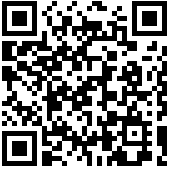 *Öğrenci İşleri Daire Başkanlığı 6698 sayılı Kişisel Verilerin Korunması Hakkında Kanun kapsamında kişisel verilerinizi, Kanunda belirtilen amaçlarla sınırlı olarak işlemektedir. Konuyla ilgili aydınlatma metnine karekodu veya aşağıdaki bağlantıyı kullanarak ulaşabilirsiniz.http://www.sis.itu.edu.tr/TR/KVKK/aydinlatma-metni.phpBÜTÜNLEŞİK PROGRAM (MASTER BEE) DERS KAYIT FORMUPROGRAM DANIŞMANI TARAFINDAN DOLDURULACAKTIR.